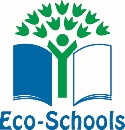 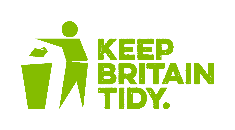 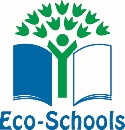 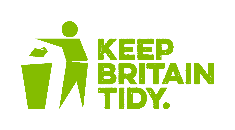 Eco Club 18.11.21AgendaNational Eco Committee Environmental review – count yes and no ticksLook at the action planLook at example of the planStart planMinutesWelcomeLily Smith, Lily Stephens, Darcey absent from clubWe will create a power point assembly to share our results of the reviewBiodiversity: 7/11Energy: 5/10 Global Citizenship: 8/10 (survey your class, can any of the pupils tell you about an environmental story they have seen in the news in the last week)Healthy Living: 9/10Litter: 5/11Marine: 4/10School Grounds: 7/10Transport: 4/11 (survey a class do more than half of the class walk, cycle or scoot?  Same for staff)Waste: 5/10Water: 6/11What are we doing well?Biodiversity – We have bug hotels, we have knowledge about how to help animals e.g. The Swift ProjectEnergy – Our pupils know about how to save energy at home.Global Citizenship – We fundraise for Children in need, Poppy Day, Fair Trade.Healthy Living – Thanks to Arnies, we have a herb and vegetable garden.Litter – We have made posters, we took part in Keep Britain Tidy, we know about problems with litter.  4 out of 6 children surveyed reduce plastic at home.School Grounds – Arnies children look after gardens, Arnies planted trees in the last 12 months, 3 out of 3 teachers surveyed have taught outdoor lessons in the last 12 months.  School Council collect suggestions for improving school grounds.Transport – We have yellow zigzag lines outside our school gate.  We always patriciate ‘walk to school’ weeks and ‘bike to school’ weeks.Waste – we recycle items and the local authority collects the bin.  We have child-led assemblies about plastic pollution assemblies, we have child-led assemblies with reusing tips.Water – We check for and repair leaks.  We learn about the water cycle.